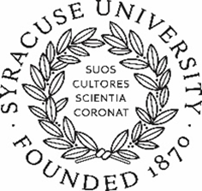 SYRACUSE UNIVERSITYCandidate’s Request for Tenure ReviewThe deadline for tenure review consideration is the date established by each school or college, but no later than March 1 of the year preceding the review.College/School:	     Department:	     Name:        Current Rank:       Date of past promotion at Syracuse University:       Highest Degree:	     Date Awarded:       Institution:      Field:       Date of initial tenure-track appointment at Syracuse University:	     I,      , hereby request and agree that my tenure review be conducted in the next academic year,      .  I understand and agree that my tenure review shall be conducted pursuant to the Faculty Manual, including specifically, but not limited to, Sections 2.3 to 2.38.  I further understand and agree to the following specifics:I may be considered for tenure only once.Once I submit this request, it becomes irrevocable and may not be withdrawn. I shall have no other opportunities to be considered for tenure at Syracuse University.By requesting my tenure review in the next academic year, I agree to submit all required documentation and support in accordance with the deadlines and requirements of my school/college, so that the review may culminate in the next academic year.Faculty Signature	DateAcknowledgment that request was received:Vice Chancellor’s Office	DatePlease submit the original signed form to 503 Crouse-Hinds Hall no later than March 1.Retain a copy of this form for your records.Revised 2/23/18 - OAA